Membership ApplicationDATE ____________________	RECEIVED BY _____________________________CHECK NUMBER __________________	AMOUNT _______________________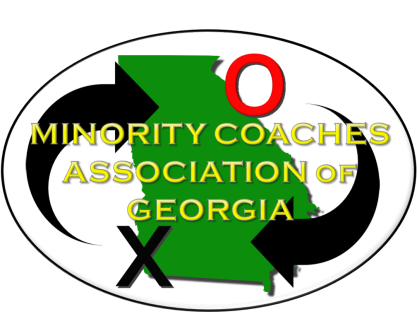 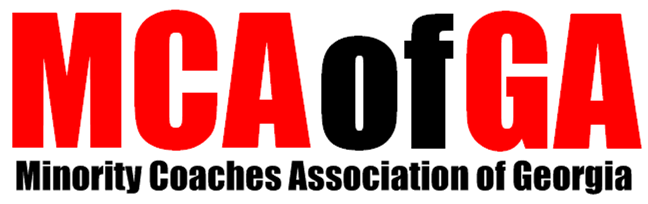 Name:Annual Dues: $50.00(Checks only please)Payable to: MCAofGAPlease completeMEMBERSHIP APPLICATIONAnd return with payment to:MINORITY COACHESASSOCIATION of GEORGIAP.O. Box 66Grantville, GA 30220Phone: 706.412.3556Alt: 678.933.8741Visit our website:www.mcaofga.comTitle:Annual Dues: $50.00(Checks only please)Payable to: MCAofGAPlease completeMEMBERSHIP APPLICATIONAnd return with payment to:MINORITY COACHESASSOCIATION of GEORGIAP.O. Box 66Grantville, GA 30220Phone: 706.412.3556Alt: 678.933.8741Visit our website:www.mcaofga.comSchool:Annual Dues: $50.00(Checks only please)Payable to: MCAofGAPlease completeMEMBERSHIP APPLICATIONAnd return with payment to:MINORITY COACHESASSOCIATION of GEORGIAP.O. Box 66Grantville, GA 30220Phone: 706.412.3556Alt: 678.933.8741Visit our website:www.mcaofga.comE-mail:Annual Dues: $50.00(Checks only please)Payable to: MCAofGAPlease completeMEMBERSHIP APPLICATIONAnd return with payment to:MINORITY COACHESASSOCIATION of GEORGIAP.O. Box 66Grantville, GA 30220Phone: 706.412.3556Alt: 678.933.8741Visit our website:www.mcaofga.comCell Phone:Annual Dues: $50.00(Checks only please)Payable to: MCAofGAPlease completeMEMBERSHIP APPLICATIONAnd return with payment to:MINORITY COACHESASSOCIATION of GEORGIAP.O. Box 66Grantville, GA 30220Phone: 706.412.3556Alt: 678.933.8741Visit our website:www.mcaofga.comWork Phone:Annual Dues: $50.00(Checks only please)Payable to: MCAofGAPlease completeMEMBERSHIP APPLICATIONAnd return with payment to:MINORITY COACHESASSOCIATION of GEORGIAP.O. Box 66Grantville, GA 30220Phone: 706.412.3556Alt: 678.933.8741Visit our website:www.mcaofga.comFax:Annual Dues: $50.00(Checks only please)Payable to: MCAofGAPlease completeMEMBERSHIP APPLICATIONAnd return with payment to:MINORITY COACHESASSOCIATION of GEORGIAP.O. Box 66Grantville, GA 30220Phone: 706.412.3556Alt: 678.933.8741Visit our website:www.mcaofga.comAddress:Annual Dues: $50.00(Checks only please)Payable to: MCAofGAPlease completeMEMBERSHIP APPLICATIONAnd return with payment to:MINORITY COACHESASSOCIATION of GEORGIAP.O. Box 66Grantville, GA 30220Phone: 706.412.3556Alt: 678.933.8741Visit our website:www.mcaofga.comCity/State/Zip:Annual Dues: $50.00(Checks only please)Payable to: MCAofGAPlease completeMEMBERSHIP APPLICATIONAnd return with payment to:MINORITY COACHESASSOCIATION of GEORGIAP.O. Box 66Grantville, GA 30220Phone: 706.412.3556Alt: 678.933.8741Visit our website:www.mcaofga.comSports:Annual Dues: $50.00(Checks only please)Payable to: MCAofGAPlease completeMEMBERSHIP APPLICATIONAnd return with payment to:MINORITY COACHESASSOCIATION of GEORGIAP.O. Box 66Grantville, GA 30220Phone: 706.412.3556Alt: 678.933.8741Visit our website:www.mcaofga.comLevel (HS, MS, College, Youth):Annual Dues: $50.00(Checks only please)Payable to: MCAofGAPlease completeMEMBERSHIP APPLICATIONAnd return with payment to:MINORITY COACHESASSOCIATION of GEORGIAP.O. Box 66Grantville, GA 30220Phone: 706.412.3556Alt: 678.933.8741Visit our website:www.mcaofga.comDO NOT WRITE BELOW THIS LINE